Regolamento approvato con deliberazione di Consiglio Comunale n. 12 del 08/02/2007Pubblicato all’Albo Pretorio dal 09.02.2007 al 24.02.2007Modificato con Delibera Consiglio Comunale n. 126 del 04.11.2010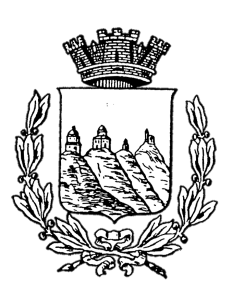 COMUNE DI QUATTRO CASTELLAREGOLAMENTOper la variazione dell’aliquota dellaAddizionale Comunale all’IRPEFINDICEArt. 1 - Variazione dell’aliquota dell’Addizionale comunale all’IRPEFArt. 2 - Entrata in vigoreArticolo 1 - Variazione dell’aliquota dell’Addizionale comunale all’IRPEFA decorrere dal periodo d’imposta successivo a quello in corso al 31 dicembre 2006, l’aliquota dell’Addizionale comunale all’IRPEF è fissata nella misura dello 0,6% (zerovirgolasei percento).A decorrere dal periodo d’imposta successivo a quello in corso al 31 dicembre 2011, l’aliquota dell’Addizionale comunale all’IRPEF è fissata nella misura massima dello 0,8% (zero virgola otto percento). Articolo 2 - Entrata in vigoreIl presente regolamento entra in vigore dal 1° gennaio 2007.